Nom au complet : Archimède de Syracuse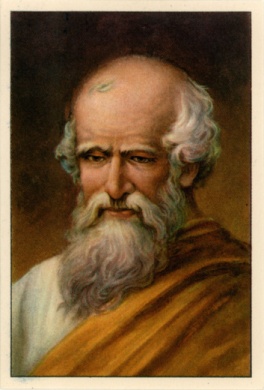 Ville : Syracuse (Grèce)Période de temps : 3ème siècle avant J.CObjet : couronne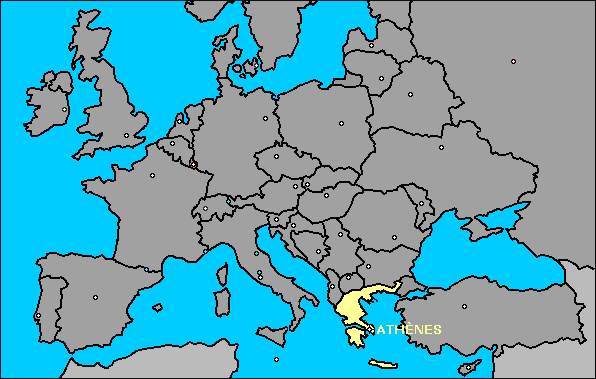 Poussée :volume d’eau déplacerPhrase célèbre :EurékaSignification :j’ai trouvé 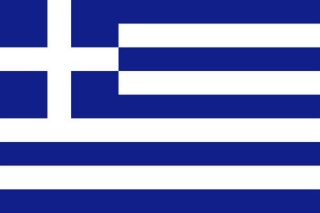 Masse (balance) RHO «P»=volume (déplacement d’eau)Photo de sa découverte :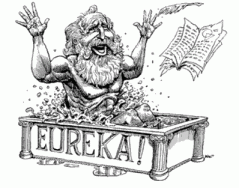 